БАШҠОРТОСТАН  РЕСПУБЛИКАҺЫ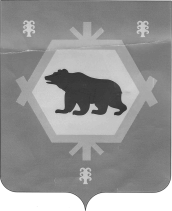 БӨРЙӘН РАЙОНЫ МУНИЦИПАЛЬ РАЙОНЫНЫҢ  ТИМЕР  АУЫЛ СОВЕТЫ  АУЫЛ  БИЛӘМӘҺЕ  СОВЕТЫ СОВЕТ СЕЛЬСКОГО ПОСЕЛЕНИЯ  ТИМИРОВСКИЙ СЕЛЬСОВЕТ МУНИЦИПАЛЬНОГО РАЙОНА БУРЗЯНСКИЙ  РАЙОНРЕСПУБЛИКИ  БАШКОРТОСТАН    КАРАР                                                                         РЕШЕНИЕ «17» март  2017 йыл                              № 27-14-87                            «17» марта 2017  года       О признании утратившим силу решение Совета сельского поселения Тимировский сельсовет  муниципального района Бурзянский район Республики Башкортостан от 04.02.2016 года №27-4-33 «О правилах определения размера арендной платы, а также о порядке и условиях внесения арендной платы за земли, находящиеся в муниципальной собственности, и земли, государственная собственность на которые не разграничена»Заслушав и обсудив информацию, рассмотрев протест прокурора Бурзянского района от 27.02.2017г. №4-2017 Совет сельского поселения Тимировский сельсовет муниципального района Бурзянский район Республики Башкортостан решил:       1. Признать утратившим силу решение Совета сельского поселения Тимировский  сельсовет муниципального района Бурзянский район Башкортостан от 04.02.2016 года №27-4-33 «О правилах определения размера арендной платы, а также о порядке и условиях внесения арендной платы за земли, находящиеся в муниципальной собственности, и земли, государственная собственность на которые не разграничена»       2.Обнародовать настоящее решение на информационном стенде Администрации сельского поселения Тимировский сельсовет муниципального района Бурзянский район РБ по адресу: а также разместить на официальном сайте сельского поселения в сети интернет.      3.Настоящее решение вступает в силу с момента его обнародования.Глава сельского поселения                            Р.К. Арслангужина